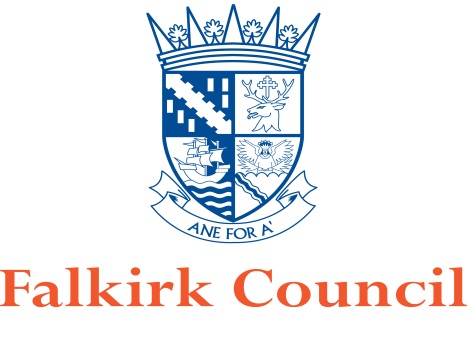 Alcohol Management PlanContentsINFORMATIONPlease read the following information before completing this document.Before completing this document applicants should refer to the Licensing Board’s statement of licensing policy.  The Board’s policy advises that all applications for occasional licences, in relation to  large scale events, and associated documents should be submitted 4-6 months prior to the event as the application may be required to be considered by the Board rather than under delegated powers.  The applicant should also arrange with the Licensing Team to have a debrief after the event.  The policy refers to a large scale event where the capacity exceeds 1000.  Please see point 6.7 to 6.20 for further details.Please note that if you are submitting this document along with your occasional licence there is no requirement for the statement of licensing objectives to be completed which is attached to the form.The most up-to-date version of the policy can be found at Falkirk Council’s website: www.falkirk.gov.ukOther ConsiderationsYou may require to apply for licences for your event under other legislation.  It is your responsibility to ensure that you or the organiser of the event does so within the stipulated timescales.Applicants Details(Complete the details of the individual who has applied for an occasional licence, in connection with the event)Details of Event (Provide information regarding the area(s) to be licensed)Person Authorising Sales of Alcohol Stewarding Details If yes, provide details of the company that is providing stewarding.Layout PlanA layout plan will be required to be submitted along with this document.  The plan should clearly identify the area(s) where the event is taking place and should be of a scale (1:100mm).  The plan should include the following:  Area(s) to be used to dispense alcohol Area(s) to be used for consumption of alcoholStructures such as stages, marquees, tents etcLocation of any food vendorsLocation of activities (other than the sale of alcohol) taking place throughout the siteAll entrance and exit points, including emergency exits and fire pointsToilets]First Aid/Welfare PointBoundary line around the proposed site (state the method used to secure the area such as fencing, etc)Location of any car parking that may be providedAlcohol Dispense Area(s)How are the bars identified (name/numbered)Bar ___________________________________Use annex 1 if there is any more than one area being used to dispense alcohol.Provide a brief description of how the bar(s) will be managed and controlled paying attention to the queuing system and the dispensing method of alcohol. Policies Age Verification (Provide details of your age verification policy)Refusal of the sale of alcohol (Provide details of your refusal policy)Drugs/Substance Misuse (Provide details of your policy)Dispersal Policy (Provide details of your Policy)Licensing ObjectivesProvide a statement on how you will protect the Licensing Objectives.Preventing Crime and DisorderSecurity Public SafetyPreventing Public NuisanceProtecting and Improving Public HealthProtecting Children and Young Persons from HarmSupporting InformationProvide any other useful information in connection with the event and the sale and consumption of alcohol.For example, Staff will be subject to a briefing/debriefing   Refusal logs/stewards logs will be in operationLocation of any quiet areas/safe areasAnnex 1Bar ___________________________________Note: - If more outlets are operating at the event, photocopy the page and submit details when submitting.Event OrganiserName of EventDate of EventDate Document CompletedDocument AuthorDocument Version NumberPage No.3Information4Applicants Details4Details of Event5Person Authorising the Sale of Alcohol6Stewarding Details7Layout Plan8Alcohol Dispense Area(s)9Policies 10-11Licensing Objectives11Supporting Information12Annex 1NameAddressContact NumberEmail AddressWhat is the Event?(Community gala day, charity event, Music Concert, fireworks night, etc.)Location of Event?Location Description?(Indoor/outdoor, within a building, grassed area, etc.)Date(s) of Event?Start/Finish Time of Event?Estimated number of people anticipated at the event.Conditions of Entry (Invitation/tickets/wrist bands/pay on entry etc.)How many alcohol outlets will be in operation?(All outlets should be shown on your layout plan.)Name AddressContact Number(s)Email Address(use block capitals)Details of Personal Licence(Name of Issuing Authority, Date of Issue and  Licence Number.)Will stewarding being provided?Yes/NoName and address of company/individual providing stewarding?Contact telephone number?How many stewards will be required?Are they SIA Registered?Yes/NoBrief Description of Roles and ResponsibilitiesProvide details on the Stewards' communication and if they will be stationed at the alcohol outlets:Details of BarDescription of Bar(Attach Photo)Number of Staff Serving Alcohol?What level of training do they have?What method of communication will be used between bar staff and management of the event?How is this referred to on your layout plan?Details of BarDescription of Bar(Attach Photo)Number of Staff Serving Alcohol?What level of training do they have?What method of communication will be used between bar staff and management of the event?How is this referred to on your layout plan?